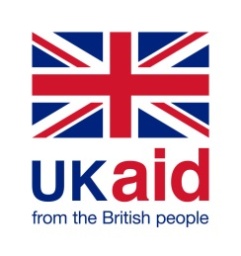 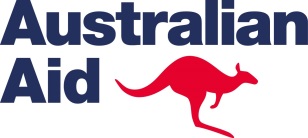 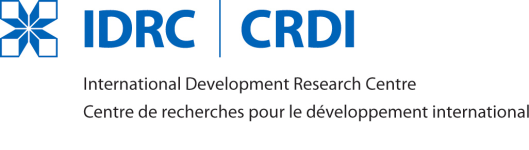 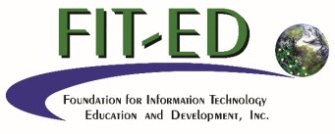 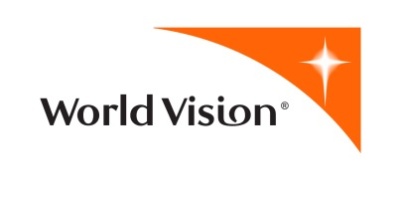 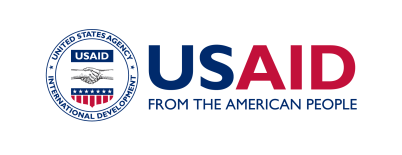 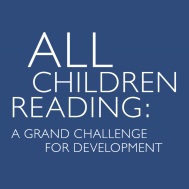 GUIDEBOOK ON DIGITAL GAME DEVELOPMENTFOR EARLY LITERACY LEARNING IN DEVELOPING COUNTRIESAppendix AGENERAL INFORMATION FORMGENERAL INFORMATIONProject Title: Project Duration (in months): Must include time necessary for all activities paid with grant funds to take place.Must not exceed 8 months.Country/countries in which research will take place: PROJECT LEADERFull name:Institutional affiliation:Position in the institution:Mailing address:Telephone number/s (include country and area codes):E-mail address:PROPOSING INSTITUTION (if any). The proposing institution receives and administers grant funds.Legal name:Mailing address:Telephone number/s (include country and area codes):E-mail address:Website address:COLLABORATING INSTITUTION/S (if any). Collaborating institutions are those that are jointly proposing research in collaboration with the proposing institution and will each directly receive grant funds. 1. Legal name:Mailing address:Telephone number/s (include country and area codes):E-mail address:Website address:2. Legal name:Mailing address:Telephone number/s (include country and area codes):E-mail address:Website address:PARTICIPATING INSTITUTION/S (if any). Participating institutions are those that will participate directly in the conduct of the research but will not directly receive grant funds. 1. Legal name:Mailing address:Telephone number/s (include country and area codes):E-mail address:Website address:2. Legal name:Mailing address:Telephone number/s (include country and area codes):E-mail address:PRINCIPAL INVESTIGATORSIn the space provided below, list the full name, institutional affiliation, position in the institution and email address of the principal investigators. For each of the principal investigators listed, submit the following documents:1. A curriculum vitae (not more than three pages) with the following information:a. Full nameb. Institutional affiliation and position in the institutionc. Mailing address, telephone number/s and email addressd. Educational qualifications from most recent to least recente. Employment history from most recent to least recentf. Bibliographical citations of five publications that are most related to the proposed research2. At least two samples of related work (e.g., published articles, research reports, academic/technical papers, policy papers, etc.)1.2.3.4.5.SIGNATURE OF PROJECT LEADER OVER PRINTED NAMEDATE: